Dokumentation einer Beschwerde                           Erst- und Verweisberatung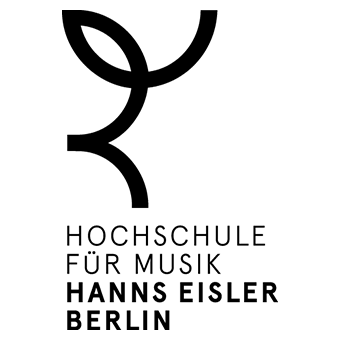 nach der Satzung der HfM Berlinzum Schutz vor Diskriminierung, Belästigung und GewaltEingang der Beschwerde am: bei:schriftlich 		mündlichBeschwerdeführende Persontätig als:Abteilung/Bereich und Vorgesetzte*r:Studiengang und Hauptfachlehrer*in:	Ermittlung des Sachverhalts/Gegenstand der Beschwerde1	Was ist passiert? (aus Sicht des/der Beschwerdeführer*in)2	Von wem ging die Benachteiligung aus?Vorgesetzte*randere BeschäftigteLehrende*rStudent*indritte Person3 	Welches Merkmal ist betroffen?Geschlecht Lebensalter sexuelle Identität Religion/Weltanschauung Behinderung ethnische Herkunft/rassistische Zuschreibung Sonstiges4	Handelt es sich um eine Beschwerde wegenunmittelbarer Diskriminierung mittelbarer Diskriminierung sexualisierter Belästigungsexualisierter GewaltGrenzverletzungMachtmissbrauchStalkingCyberstalkingMobbing5	Wo und wann hat die Benachteiligung stattgefunden?6	Gibt es Zeug*innen und/oder Belege?ja neinFalls ja, welche?7	Wurde der/die Vorgesetzte/Abteilungsleitung informiert?ja neinFalls ja, wann und was hat diese Person bereits unternommen?8	Wurden bereits weitere Beratungsstellen der HfM einbezogen und was haben diese unternommen?Falls eine Weiterleitung an die offizielle Beschwerdestelle gewünscht ist:Mit meiner Unterschrift erkläre ich mich damit einverstanden, dass die oben aufgeführten Angaben zur Überprüfung des Sachverhalts an die Hochschulleitung weitergegeben werden. Damit entbinde ich die Beratungsstelle von der Schweigepflicht gegenüber der Hochschulleitung und reiche offiziell Beschwerde ein. Die Schweigepflicht gegenüber anderen Personen bleibt bestehen.Datum, Ort                 Name                                           Unterschrift_______________________________________________________________________________________